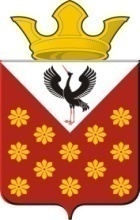 Российская  ФедерацияСвердловская областьБайкаловский районПостановлениеглавы муниципального образованияКраснополянское сельское поселениеот 00 апреля 2018 года  №00	ПРОЕКТОб утверждении Порядка проведения оценки эффективности предоставленных (планируемых к предоставлению) налоговых льгот по местным налогамВ соответствии со ст. 64 Бюджетного кодекса Российской Федерации, Федеральным законом от 06.10.2003 № 131-ФЗ «Об общих принципах организации местного самоуправления в Российской Федерации», в целях установления единого подхода при рассмотрении предложений о предоставлении отдельным категориям налогоплательщиков налоговых льгот и повышения эффективности предоставляемых налоговых льгот по местным налогам,  администрация муниципального образования Краснополянское сельское поселение постановляет:1. Утвердить Порядок проведения оценки эффективности предоставленных (планируемых к предоставлению) налоговых льгот по местным налогам.2. Настоящее Постановление опубликовать  в «Информационном вестнике» и разместить на официальном сайте Администрации муниципального образования Краснополянского сельского поселения: www.krasnopolyanskoe.ru.3. Настоящее постановление вступает в силу с момента обнародования. 4. Считать утратившим силу Постановление Главы муниципального образования Краснополянское сельское поселение от 18.06.2013 №77.5. Контроль за исполнением настоящего Постановления оставляю за собой.Исполняющий обязанности главыКраснополянского сельского поселения                                                А.Н. Снигирев   УтвержденПостановлением администрации МОКраснополянское сельское поселениеот 00 апреля 2018 г. №00Порядок проведения оценки эффективности предоставленных и планируемых к предоставлению налоговых льгот по местным налогам1. Общие положения1.1. Настоящий Порядок проведения оценки эффективности предоставленных (планируемых к предоставлению) налоговых льгот по местным налогам (далее - Порядок) определяет правила предоставления налоговых льгот с учетом оценки эффективности их предоставления.1.2. Настоящий Порядок распространяется на предоставленные решениями Думы Краснополянского сельского поселения, а также планируемые к предоставлению налоговые льготы по местным налогам (далее - налоговые льготы).1.3. Объектом оценки является бюджетная, социальная и экономическая эффективность от предоставления налоговых льгот по местным налогам.1.4. Ввиду отсутствия результативности оценка эффективности налоговых льгот  не проводится в отношении:казенных, бюджетных и автономных учреждений, финансируемых из местных бюджетов;органов местного самоуправления;физических лиц, за исключением лиц, осуществляющих предпринимательскую деятельность.1.5. В настоящем Порядке используются следующие основные понятия и термины:предоставленная налоговая льгота – налоговая льгота по местным налогам, установленная решением Думы Краснополянского сельского поселения; планируемая к предоставлению налоговая льгота – налоговая льгота по местным налогам, установление которой инициируется заинтересованными лицами;оценка эффективности - процедура сопоставления результатов предоставления налоговых льгот отдельным категориям налогоплательщиков;бюджетная эффективность налоговых льгот - влияние предоставления налоговых льгот на объем доходов бюджета Краснополянского сельского поселения;социальная эффективность налоговых льгот – позитивные последствия налоговой льготы, выраженные через социальную значимость деятельности налогоплательщиков для общества;экономическая эффективность налоговых льгот - положительное влияние предоставленных налоговых льгот на хозяйственную деятельность организации или физического лица, являющегося индивидуальным предпринимателем.2. Виды налоговых льгот и условия их предоставления2.1. Налоговые льготы предоставляются налогоплательщикам на основании решений Думы Краснополянского сельского поселения.2.2. Налогоплательщикам могут устанавливаться следующие виды налоговых льгот:полное или частичное освобождение налогоплательщиков от уплаты местных налогов;применение ставок земельного налога, установленных Думой Краснополянского  сельского поселения ниже максимальных ставок, определенных статьей 394 Налогового кодекса Российской Федерации;2.3. Налоговые льготы предоставляются в пределах сумм, подлежащих зачислению в бюджет МО Краснополянское сельское поселение.2.4. В целях обеспечения эффективности предоставления налоговых льгот и их соответствия общественным интересам запрещается предоставление налоговых льгот при низкой оценке бюджетной, социальной, экономической эффективности и при отсутствии результативности в отношении физических лиц. При рассмотрении предложений о предоставлении налоговых льгот в обязательном порядке проводится оценка эффективности налоговых льгот в соответствии с настоящим Порядком.3. Порядок оценки эффективности предоставленных и планируемых к предоставлению налоговых льгот по местным налогам3.1. Оценка эффективности предоставленных налоговых льгот проводится Администрацией МО Краснополянское сельское поселение с участием Финансового управления Администрации МО Байкаловский муниципальный район в разрезе налогов и категорий получателей налоговых льгот.3.2. Оценка эффективности налоговых льгот производится в следующие сроки:по планируемым к предоставлению налоговым льготам - в течение месяца со дня поступления предложений о предоставлении налоговых льгот;по предоставленным налоговым льготам - в срок до 1 сентября года, следующего за отчетным годом.Предложения о предоставлении налоговых льгот принимаются Администрацией от инициаторов введения налоговых льгот до 1 июля года, предшествующего году начала действия налоговой льготы.3.3. Источниками информации, необходимой для проведения оценки являются:  отчет о налоговой базе и структуре начислений по местным налогам форма № 5-МН;перечень организаций и физических лиц, являющихся индивидуальными предпринимателями, использующих налоговые льготы по местным налогам, установленные решениями Думы Байкаловского сельского поселения, в разрезе категорий налогоплательщиков и градации ставок;сведения об отсутствии (наличии) задолженности в бюджеты поселения по состоянию на 1 января года, следующего за отчетным, в разрезе налогоплательщиков, использующих налоговые льготы по местным налогам, установленные решениями Думы Краснополянского сельского поселения;сведения получателей льгот или претендующих на их получение юридических и физических лиц (приложение 1 к Порядку);иные виды информации, необходимые для проведения оценки эффективности налоговых льгот. 3.4. Оценка эффективности налоговых льгот осуществляется в два этапа:первый этап - инвентаризация предоставленных налоговых льгот;второй этап - оценка бюджетной, социальной и экономической эффективности предоставленных (планируемых к предоставлению) налоговых льгот.3.5. На первом этапе производится инвентаризация предоставленных налоговых льгот в соответствии с решениями Думы Краснополянского сельского поселения и определяются потери (суммы выпадающих доходов) бюджета муниципального образования Краснополянское сельское поселение, обусловленные предоставлением налоговых льгот.По установленным налоговым льготам сумма выпадающих доходов от предоставления налоговых льгот за отчетный период определяется в соответствии с отчетными данными налогового органа. 	По налоговым льготам, планируемым к предоставлению, сумма выпадающих доходов рассчитывается по следующим формулам:а) в случае если предоставление налоговой льготы заключается в освобождении от налогообложения части налоговой базы или полном освобождении от уплаты налога:ВД = НБс x НСд,где:ВД - сумма выпадающих доходов бюджета поселения в случае предоставления налоговых льгот;НБс - сумма сокращения налоговой базы по причине предоставления налоговых льгот (размер налоговой базы, исключенный из налогообложения);НСд - действующая в период предоставления налоговых льгот налоговая ставка;б) в случае если предоставление налоговой льготы заключается в обложении налоговой базы (или ее части) по пониженной налоговой ставке:ВД = НБ x (НСд - НСл),где:НБ - размер налоговой базы, на которую распространяется действие льготной налоговой ставки;НСл - льготная налоговая ставка.По категориям налогоплательщиков, по которым в соответствии с пунктом 1.4 Порядка оценка эффективности налоговых льгот не проводится, в Приложении 2 к Порядку заполняются графы 1-6.3.6. На втором этапе производится оценка бюджетной, социальной и экономической эффективности предоставляемых (планируемых к предоставлению) налоговых льгот:3.6.1. Бюджетная эффективность налоговых льгот оценивается по коэффициенту бюджетной эффективности.Расчет коэффициента бюджетной эффективности налоговых льгот осуществляется по формуле:                                                        НПt  - НПt - 1                                          Кбэ = ___________________ ,                                                                  ВПtгдеКбэ - коэффициент бюджетной эффективности;НПt - объем поступлений налога в местный бюджет в анализируемом периоде;НПt-1 - объем поступлений налога в местный бюджет в предыдущем периоде;ВПt - объем налоговых льгот, предоставляемых в анализируемом периоде.При значении Кбэ больше или равно 1,0 бюджетная эффективность налоговых льгот признается приемлемой (достаточной).При значении Кбэ меньше 1,0 бюджетная эффективность налоговых льгот признается недостаточной (низкой).3.6.2. Социальная эффективность налоговых льгот осуществляется на основании динамики следующих показателей и оценивается в баллах:Для оценки социальной эффективности используются показатели деятельности налогоплательщиков за отчетный финансовый год и два года, предшествующие отчетному.Расчет коэффициента социальной эффективности налоговых льгот осуществляется по формуле:Кс.э = Кр/Ко, где:Кс.э – коэффициент социальной эффективности;Кр – сумма баллов;Ко – общее количество показателей.При значении Ксэ больше 0,7 социальная эффективность налоговых льгот признается приемлемой (достаточной).При значении Ксэ меньше 0,7 социальная эффективность налоговых льгот признается недостаточной (низкой).3.6.3. Экономическая эффективность налоговых льгот осуществляется на основании динамики следующих показателей и оценивается в баллах:Для оценки экономической эффективности используются показатели деятельности налогоплательщиков за отчетный финансовый год и два года, предшествующие отчетному.Расчет коэффициента экономической эффективности налоговых льгот осуществляется по формуле:Кэ.э = Кр/Ко, где:Кэ.э – коэффициент экономической эффективности налоговых льгот;Кр – сумма баллов;Ко – общее количество показателей.При значении Кээ больше 0,7 экономическая эффективность налоговых льгот признается приемлемой (достаточной).При значении Кээ меньше 0,7 экономическая эффективность налоговых льгот признается недостаточной (низкой).4. Применение результатов оценки эффективности налоговых льгот4.1. По результатам проведения оценки эффективности предоставленных (планируемых к предоставлению) налоговых льгот составляется аналитический отчет (приложение 2 к Порядку), который представляется главе Краснополянского сельского поселения.4.2. Результаты оценки эффективности налоговых льгот используются для:разработки проекта бюджета Краснополянского сельского поселения на очередной финансовый год и плановый период;своевременного принятия мер по отмене неэффективных налоговых льгот;введения новых видов налоговых льгот (внесения изменений в предоставленные налоговые льготы).4.3. При выявлении фактов низкой эффективности предоставленных (планируемых к предоставлению) налоговых льгот администрация МО Краснополянское сельское поселение в месячный срок готовит свои предложения об отмене предоставленных (планируемых к предоставлению) налоговых льгот и проект решения об изменении условий предоставления налоговых льгот и направляет их на рассмотрение в Думу  Краснополянского сельского поселения.Приложение 1 к ПорядкуПОКАЗАТЕЛИдля оценки социальной и экономической  эффективности предоставленных (планируемых к предоставлению) налоговых льготпо _______________________Руководитель __________________(_________________)Главный бухгалтер ______________(_________________)Приложение 2 к ПорядкуАналитический отчет по предоставленным (планируемым к предоставлению) налоговым льготамза 20___ год№ п/пПоказатель социальной эффективностиПоказатель социальной эффективностиОценка социальной эффективности11создание новых рабочих мест1 балл22повышение среднемесячной заработной платы работников 1 балл33трудоустройство лиц с ограниченными возможностями1 балл44реализация благотворительных программ1 балл55софинансирование  муниципальных программ, принятых Администрацией поселения, и мероприятиях социальной направленности, проводимых Администрацией поселения1 балл№ п/пПоказатель экономической эффективностиОценка экономической эффективности1рост объемов производства продукции (работ, услуг) в натуральном и стоимостном выражении1 балл2расширение ассортимента продукции (работ, услуг)1 балл3снижение стоимости товаров (предоставляемых услуг)1 балл4приобретение (обновление, модернизация) основных средств, предназначенных для производства работ (оказания услуг)1 баллN п/пНаименование показателяЕдиница измеренияОтчетный период___годПервый год, предшествующий отчетному _____годТемп роста (снижения) %Второй год, предшествующий отчетному_____годТемп роста (снижения) %123456781Выручка (за минусом налога на добавленную стоимость, акцизов)тыс. руб.2Себестоимость продажтыс. руб.3Себестоимость  на 1 рубль проданных товаров, продукции, работ, услугруб.4Фонд заработной платытыс. руб.5Среднесписочная численность работников чел.6Среднемесячная заработная плата 1 работникаруб.7Стоимость основных средств на конец отчетного периода тыс. руб.8Трудоустройство лиц с ограниченными возможностямичел.9Направление средств на благотворительные целитыс.руб.10Софинансирование муниципальных программ, принятых Администрацией поселениятыс.руб.11Ассортимент продукции (работ, услуг)ед.№ п/пНаименование налогаНаименование льготной категорииВид льготОбъем предостав- ленных (планируемых к предоставлению) налоговых льгот, тыс. руб.Доля предоставленных (планируемых к предоставлению) налоговых льгот в общем объеме поступлений по данному налогу, %Оценка бюджетной эффективностиОценка бюджетной эффективностиОценка социальной эффективностиОценка социальной эффективностиОценка экономической эффективности  Оценка экономической эффективности  Предложение по итогам оценки (пролонгация, корректиров-ка, отмена, предоставле-ние, отказ в предоставлении№ п/пНаименование налогаНаименование льготной категорииВид льготОбъем предостав- ленных (планируемых к предоставлению) налоговых льгот, тыс. руб.Доля предоставленных (планируемых к предоставлению) налоговых льгот в общем объеме поступлений по данному налогу, %Коэффициент бюджетной эффективности, Кб.ээффективна / неэффективнаКоэффициент  социальной эффективности,  Кс.ээффективна / неэффективнаКоэффициент  социальной эффективности,  Кэ.ээффективна / неэффективнаПредложение по итогам оценки (пролонгация, корректиров-ка, отмена, предоставле-ние, отказ в предоставлении12345678910111213